REQUERIMENTO DE INSCRIÇÃOIlmo. Senhor, Presidente da Comissão Eleitoral, do processo de consulta da Coordenação e Vice Coordenação do Curso de Licenciatura em Educação Física, do Centro de Ciências da Saúde da Universidade Federal da Paraíba.Eu 			SIAPE		 CPF 	, RG 	, Nacionalidade 	, venho mui respeitosamente solicitar a inscrição de candidatura para o cargo de Coordenador (a) do Curso de Licenciatura em Educação Física - CCS/UFPB.Eu 			SIAPE		 CPF 	, RG 	, Nacionalidade 	, venho mui respeitosamente solicitar a inscrição de candidatura para o cargo de Vice Coordenador (a) do Curso de Licenciatura em Educação Física - CCS/UFPB.Nesses termos, Pedimos deferimento.João Pessoa, 	/ 	/ 	.OBSERVAÇÃO: Abaixo segue a instrução para o envio de FOTO (imagem obrigatória) dos candidatos para o cargo de COORDENADOR DE CURSO. Não será necessário o envio de foto do candidato para Vice-Coordenação do Curso.NOME DA CHAPA:__________________________________________________________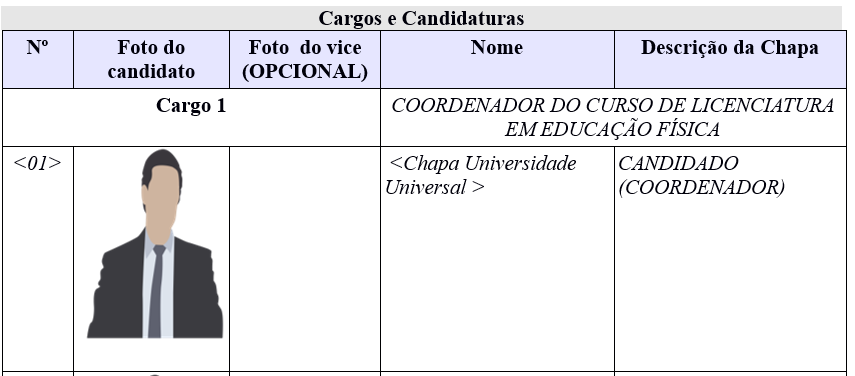 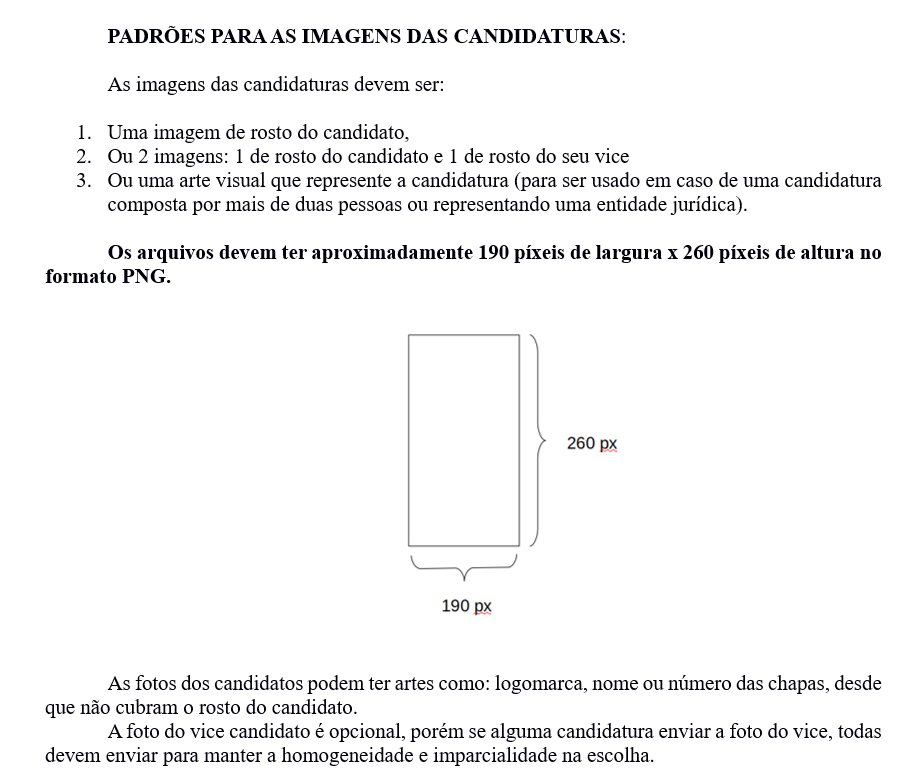 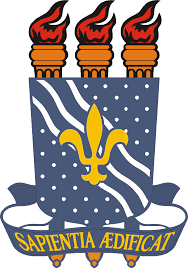 UNIVERSIDADE FEDERAL DA PARAÍBA CENTRO DE CIÊNCIAS DA SAÚDEDEPARTAMENTO DE EDUCAÇÃO FÍSICACOORDENAÇÃO DO CURSO DE LICENCIATURA EM EDUCAÇÃO FÍSICACOMISSÃO ELEITORAL Assinatura do candidato (a) a Coordenador (a) do do Curso de Licenciatura em Educação Física - CCS/UFPB.Assinatura	do	candidato	(a)	a	ViceCoordenador (a) do Curso de Licenciatura em Educação Física - CCS/UFPB.